คำร้องขอลงทะเบียนข้ามวิทยาเขต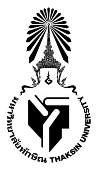      เรื่อง	     ขอลงทะเบียนข้ามวิทยาเขต     เรียน	     คณบดีคณะ.............................................................	     ข้าพเจ้า (นาย/นาง/นางสาว)……………………………………….…………......…...............................................................................................นิสิตระดับ   ปริญญาตรี       บัณฑิตศึกษา    ประเภท    ภาคปกติ      ภาคพิเศษคณะ…………….....……….....................................................................………………สาขาวิชา …………...................................................................................มีความประสงค์ ขอลงทะเบียนข้ามวิทยาเขต  จากวิทยาเขต……………………………. ไปวิทยาเขต…………………………….ในรายวิชาต่อไปนี้      ทั้งนี้  ด้วยเหตุผลเพื่อ …………………………………………………………………….........................................................………………………………………………………                       จึงเรียนมาเพื่อโปรดพิจารณาอนุมัติ	ขอแสดงความนับถือ	ลงชื่อ ……………………………………….ผู้ยื่นคำร้อง	(………/…………./……….)	  ขั้นตอนการลงความคิดเห็น / การอนุมัติรหัสวิชากลุ่มชื่อเต็มของรายวิชาจำนวนหน่วยกิต1. ความเห็นอาจารย์ที่ปรึกษา    ………………………………………………………….…………  ………………………………………………………..……………           ลงชื่อ ………………………………....อาจารย์ที่ปรึกษา                 (…………………………………)  ……../………../……… 3. คำสั่งคณบดี (ที่นิสิตสังกัด)     (    )  อนุมัติ     (    )  ไม่อนุมัติ  เพราะ …………………………………………      ลงชื่อ …………………………………..               (…………………………………)  ……./………./……2. ความเห็นหัวหน้าภาค/ประธานสาขาวิชา (ที่นิสิตสังกัด)    …………………………………………………………………….            ลงชื่อ …………………..…………….…..หัวหน้าภาควิชา                       ( ………../…………./…………..)4. งานทะเบียนนิสิตฯ  (วิทยาเขตที่รายวิชาเปิดสอน)     ดำเนินการย้ายวิทยาเขตให้นิสิตแล้ว                       ลงชื่อ ………………….……… เจ้าหน้าที่ทะเบียนฯ                                     (………./……..…/…….…..)  5. สำหรับนิสิต     ข้าพเจ้าได้รับทราบผลการย้ายวิทยาเขตแล้ว  และนิสิตจะดำเนินการลงทะเบียนในระบบด้วยตนเอง                                                                                 ลงชื่อ ………..……….…….…………นิสิต  (………./……..…/…….…..)5. สำหรับนิสิต     ข้าพเจ้าได้รับทราบผลการย้ายวิทยาเขตแล้ว  และนิสิตจะดำเนินการลงทะเบียนในระบบด้วยตนเอง                                                                                 ลงชื่อ ………..……….…….…………นิสิต  (………./……..…/…….…..)